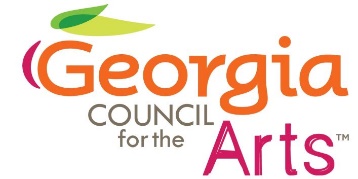 Georgia Council for the ArtsCouncil MeetingFeb. 21, 20242:00		Call to Order			Gladys Wyant				Approve Minutes2:05		Grants Update			Allen Bell2:15		Grants Panel Introduction	Allen Bell2:30		Arts Education Update		Emily Yewell Volin		Teaching Artist Roster		Poet Laureate’s Prize		Poetry Out Loud2:40		Economic Impact Study		Tina Lilly3:00		Atlanta Art Collaborative	Colt Chambers3:15		Arts Day and Advocacy		Tina Lilly3:30		Adjourn				Gladys Wyant		